 Noční tvorAutor:  Marta TesařováDatum:  říjen 2012Ročník: pátýVzdělávací oblast: Jazyk a jazyková komunikaceAnotace:  Žák si pročte text a plní zadané úkoly. Vybírá nejvhodnější nadpis, vytvoří osnovu k textu,                  rozhoduje o pravdivosti vět, doplňuje věty. Tvoří pětilístek a popisuje netopýra podle                   obrázku.Použitá literatura: Velká dětská encyklopedie. 4. vydání. Praha: Ottovo nakladatelství, 2006. 480 s.          ISBN 80-7360-409-4. Text s.202, 203.Použitý obrázek: AUTOR NEZNÁMÝ. www.wikipedie.cz [online]. [cit. 16.9.2012]. Dostupný na WWW: http://cs.wikipedia.org/wiki/Soubor:Big-eared-townsend-fledermaus.jpgAutorem materiálu a všech jeho částí, není-li uvedeno jinak, je  Marta Tesařová.                           Tvorba materiálu je financována z ESF a státního rozpočtu ČR.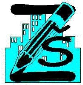 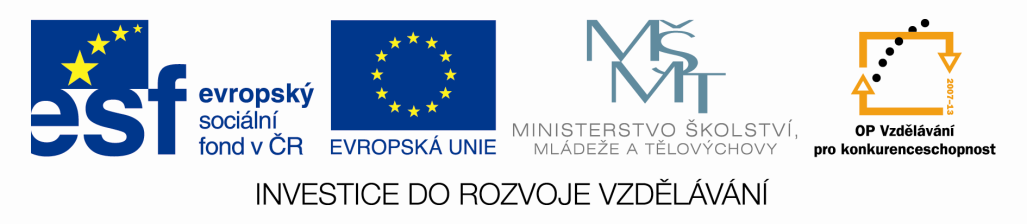  Jméno:1. Pročti si pozorně text.Netopýři jsou ochlupení létající savci. Za stmívání se vydávají na lov. Netopýři piští, aby ve tmě našli jeden druhého. Jedná se o velmi vysoko položené pískání. Tento jejich signál vytváří zvukové vlny, které se po nárazu na předměty i živé bytosti odrážejí zpátky a vrací se jako ozvěna.  Někdy nás omylem navštíví doma.  Nepanikaříme,  jen otevřeme okno, zhasneme  a on během chvíle  vyletí  zpátky do noci. Netopýři  jsou  chráněni.  Míhají se na obloze rychlostí až 55 km za hodinu.  Na zimu se ukládají k zimnímu spánku a jsou hmyzožravci. Požírají myšky a komáry.  Skutečným  upírem  je vampýr nosatý. Žije v jižní Americe a živí se krví zvířat.2. Vyber nejvhodnější  nadpis a vytvoř osnovu textu.                     Osnova:a) Vampýr                                                                   Úvod:  b)  Noční tvor                                                             Hlavní část:c) Ozvěnad) Hmyzožravec                                                          Závěr:3. Doplňuj vět.Za tmy se vydávají______________________________.Míhají se rychlostí_____________________________________________________.Netopýři  jsou  _________________________________________.Na zimu _____________________________________________________________________.4. Rozhodni o pravdivosti vět.Za rozednívání se vydává netopýr na lov.                                  ANO                           NEJeho signál vytváří zvukové vlny.                                                ANO                            NEVampýr nosatý se živí krví zvířat.                                                ANO                           NEŽiví se rostlinami.                                                                           ANO                           NE5. Co uděláš, když tě netopýr navštíví v pokojíčku?______________________________________________________________________________________________________________________________________________________________________________________________________________________________________________________  6. Pětilístek.                                           netopýr                          __________________             ___________________               přídavná  jména_______________________           _________________             ________________    slovesa______________________________________________________________________ věta                                                           __________________            podstatné  jméno7. Urči větu. Doplň i, y; slovní druhy, skladební dvojice, podstatná jména, sloveso.Netop-ři ch-tají hm-z do blány mezi dolními tlapkam- .__________________________________________________________________________________________________________________________________________________________________________________________________________________________________________________________________________________________________________________________________________________________________________________________________________________________8.  Popiš netopýra podle obrázku.______________________________________________________________________________________________________________________________________________________________________________________________________________________________________________________________________________________________________________________________________________________________________________________________________________________________________________________________________________________________________________________________________________________________________________________________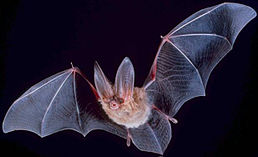 